Name of Teaching Staff: Piya Roy Piya Roy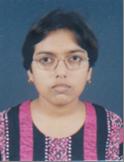 Designation: Assistant Professor Assistant ProfessorDepartment:Electrical EngineeringElectrical EngineeringDate of Joining the Institution: 10/08/2010 10/08/2010Qualification with Class Grade UGB-Tech, 1st ClassPGM-Tech, 1st ClassPHDNilQualification with Class Grade Total Experience in years Teaching6yrs 10monthsIndustryNilResearch1Total Experience in years Papers PublishedNationalInternational1PhD Guide? Give field & UniversityFieldPower System fault analysisUniversityJadavpur UniversityPhDs/ Projects GuidedPhDs:Projects at Masters LevelBooks Published/IPRs/ PatentsProfessional MembershipsConsultancy ActivitiesAwardsGrants FetchedInteraction with Professional Institutions